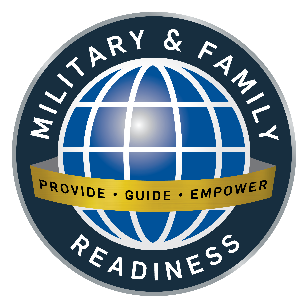      Bundles for Babies     Quarterly 0900-1200Heart linkQuarterly 0900-1300Key Spouse Mentor Daytime 1000-1130Key Spouse MentorEvening 1900-2030       Key Spouse TrainingAnnual SAPR & Suicide PreventionQuarterly 1200-1330                      Special Events                 Key Spouse Refresher                     Daytime 0900-1000                 Key Spouse Refresher                     Evening 1800-1900Visit the Military & Family Readiness Center or call 456-8400 to sign-up for a class, seminar, or workshop.5 Dec 2315 Feb 2416 May 2419 Sep 2426 Oct 2330 Jan 2416 Apr 241 Aug 246 Nov 237 March 2418 July 2418 Jan 2423 May 2412 Sept 2411 Jan 2411 April MSA MayTrue ColorsTBDSpouse ResilienceTBDSpouse FinancesTBDSpouse EmploymentTBD6 Nov 237 March 2418 Jul 2418 Jan 2423 May 2412 Sept 24